                               Knowledge Organiser 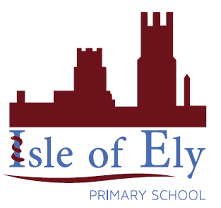                       Year 2 - Spring Term A                         RE – Islam: Beliefs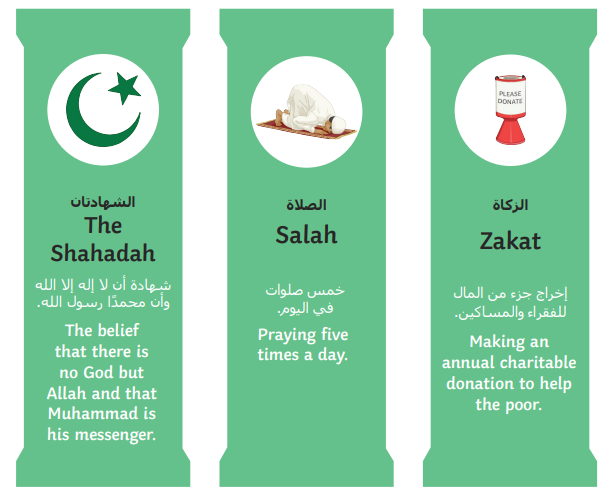 Vocabulary Vocabulary IslamIslam is a very large religion that started in the 7th centuryMuslimA person who follows IslamAllahThis is the name of the one and only God in IslamProphetThey are people that spread God’s message on EarthQur’anThe ‘divine’ or ‘holy’ book in IslamArabicThe language that the Qur’an is written in5 PillarsThe most important Muslim practices that each Muslim must followMecca- where Islam began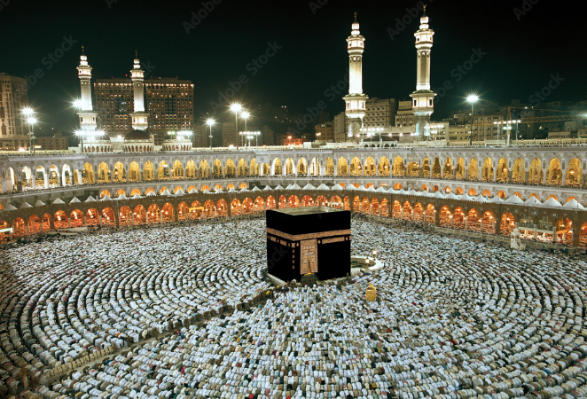 The Qur’an- the holy book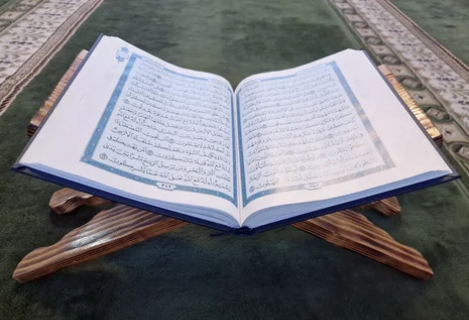 Arabic Script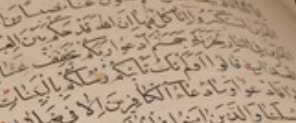 